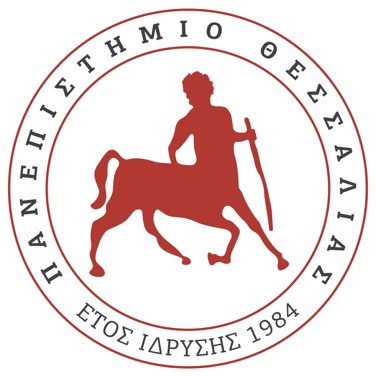 ΠΑΝΕΠΙΣΤΗΜΙΟ ΘΕΣΣΑΛΙΑΣΤμήμα Πληροφορικής & ΤηλεπικοινωνιώνΕτήσιο Αναλυτικό Υπόμνημα ΠροόδουΔιδακτορικής ΔιατριβήςΟνοματεπώνυμο Υ.Δ.: ……………………………………………………………….Αρ. Μητρ.: …………………………………Διεύθυνση: ……………………………………………………………...……………Τηλ.: ……………………………………….E-mail: …………………………………….Τίτλος Διδακτορικής Διατριβής: …………………………………………………………………………………………………………………………………………………………………………………………………………………………………………………………………………………………………………………………………………………………………….…….Επιβλέπων Καθηγητής: ………………………………………………….……………………………………….Ημερομηνία: …………………………………….Εισαγωγή – Περίληψη ΑντικειμένουΟρισμός ΠροβλήματοςΠεριγραφή Προόδου Τρέχουσας Ακαδημαϊκής ΧρονιάςΔημοσιεύσεις, συμμετοχή σε συνέδρια, ημερίδες, κ.τ.λ.Προγραμματισμός Επόμενου Ακαδημαϊκού ΈτουςΑναφορές…….